ПРАВИТЕЛЬСТВО РОССИЙСКОЙ ФЕДЕРАЦИИПОСТАНОВЛЕНИЕот 29 марта 2000 г. N 275ОБ УТВЕРЖДЕНИИ ПРАВИЛПЕРЕДАЧИ ДЕТЕЙ НА УСЫНОВЛЕНИЕ (УДОЧЕРЕНИЕ)И ОСУЩЕСТВЛЕНИЯ КОНТРОЛЯ ЗА УСЛОВИЯМИ ИХ ЖИЗНИИ ВОСПИТАНИЯ В СЕМЬЯХ УСЫНОВИТЕЛЕЙ НА ТЕРРИТОРИИРОССИЙСКОЙ ФЕДЕРАЦИИ И ПРАВИЛ ПОСТАНОВКИ НА УЧЕТКОНСУЛЬСКИМИ УЧРЕЖДЕНИЯМИ РОССИЙСКОЙ ФЕДЕРАЦИИ ДЕТЕЙ,ЯВЛЯЮЩИХСЯ ГРАЖДАНАМИ РОССИЙСКОЙ ФЕДЕРАЦИИИ УСЫНОВЛЕННЫХ ИНОСТРАННЫМИ ГРАЖДАНАМИИЛИ ЛИЦАМИ БЕЗ ГРАЖДАНСТВАВ соответствии с Семейным кодексом Российской Федерации Правительство Российской Федерации постановляет:1. Утвердить прилагаемые:Правила передачи детей на усыновление (удочерение) и осуществления контроля за условиями их жизни и воспитания в семьях усыновителей на территории Российской Федерации;Правила постановки на учет консульскими учреждениями Российской Федерации детей, являющихся гражданами Российской Федерации и усыновленных иностранными гражданами или лицами без гражданства.2. Предоставить Министерству просвещения Российской Федерации право давать по согласованию с заинтересованными федеральными органами исполнительной власти необходимые разъяснения по применению правил, утвержденных настоящим Постановлением.(в ред. Постановлений Правительства РФ от 10.03.2005 N 123, от 19.12.2018 N 1586)3. Установить, что Правила постановки на учет консульскими учреждениями Российской Федерации детей, являющихся гражданами Российской Федерации и усыновленных иностранными гражданами или лицами без гражданства, распространяются на граждан Российской Федерации, постоянно проживающих за пределами территории Российской Федерации и усыновивших детей, являющихся гражданами Российской Федерации.4. Признать утратившими силу:Постановление Правительства Российской Федерации от 15 сентября 1995 г. N 917 "Об утверждении Положения о порядке передачи детей, являющихся гражданами Российской Федерации, на усыновление гражданам Российской Федерации и иностранным гражданам" (Собрание законодательства Российской Федерации, 1995, N 39, ст. 3768);пункт 3 Постановления Правительства Российской Федерации от 3 августа 1996 г. N 919 "Об организации централизованного учета детей, оставшихся без попечения родителей" (Собрание законодательства Российской Федерации, 1996, N 33, ст. 3995).Председатель ПравительстваРоссийской ФедерацииВ.ПУТИНУтвержденыПостановлением ПравительстваРоссийской Федерацииот 29 марта 2000 г. N 275ПРАВИЛАПЕРЕДАЧИ ДЕТЕЙ НА УСЫНОВЛЕНИЕ (УДОЧЕРЕНИЕ)И ОСУЩЕСТВЛЕНИЯ КОНТРОЛЯ ЗА УСЛОВИЯМИ ИХ ЖИЗНИИ ВОСПИТАНИЯ В СЕМЬЯХ УСЫНОВИТЕЛЕЙ НА ТЕРРИТОРИИРОССИЙСКОЙ ФЕДЕРАЦИИI. Общие положения1. Настоящие Правила определяют порядок:передачи детей, являющихся гражданами Российской Федерации, на усыновление (удочерение) (далее именуется - усыновление) гражданам Российской Федерации, постоянно проживающим на территории Российской Федерации;осуществления контроля за условиями жизни и воспитания детей в семьях усыновителей на территории Российской Федерации;передачи детей, являющихся гражданами Российской Федерации, на усыновление гражданам Российской Федерации, постоянно проживающим за пределами территории Российской Федерации, иностранным гражданам или лицам без гражданства.2. Усыновление допускается в отношении несовершеннолетних детей, единственный родитель или оба родителя которых:умерли;неизвестны, судом признаны безвестно отсутствующими или объявлены умершими;признаны судом недееспособными;лишены судом родительских прав;дали в установленном порядке согласие на усыновление;по причинам, признанным судом неуважительными, не проживают более 6 месяцев совместно с ребенком и уклоняются от его воспитания и содержания <*>.--------------------------------<*> За исключением случаев усыновления иностранными гражданами или лицами без гражданства детей, являющихся гражданами Российской Федерации.Усыновление найденного (подкинутого) ребенка, родители которого неизвестны, может быть осуществлено в установленном законодательством Российской Федерации порядке при наличии соответствующего акта, выданного органами внутренних дел или органами опеки и попечительства.(в ред. Постановления Правительства РФ от 11.04.2006 N 210)Усыновление ребенка, оставленного в родильном доме (отделении) или иной медицинской организации, может быть осуществлено в установленном законодательством Российской Федерации порядке при наличии соответствующего акта, составленного администрацией учреждения, в котором был оставлен ребенок.(в ред. Постановления Правительства РФ от 04.09.2012 N 882)3. Усыновителями могут быть совершеннолетние лица обоего пола, за исключением лиц, указанных в пункте 1 статьи 127 Семейного кодекса Российской Федерации.Лица, не состоящие между собой в браке, не могут совместно усыновить одного и того же ребенка.При вынесении решения об усыновлении ребенка суд вправе отступить от положений, установленных подпунктами 6 (в случае, если лицо, желающее усыновить ребенка, проживает с ним в силу уже сложившихся семейных отношений), 7 и 12 пункта 1 статьи 127 Семейного кодекса Российской Федерации, с учетом интересов усыновляемого ребенка и заслуживающих внимания обстоятельств.(в ред. Постановления Правительства РФ от 14.12.2019 N 1670)Положения, установленные подпунктами 7 и 12 пункта 1 статьи 127 Семейного кодекса Российской Федерации, не распространяются на отчима (мачеху) усыновляемого ребенка.(п. 3 в ред. Постановления Правительства РФ от 10.09.2015 N 960)3(1). Орган опеки и попечительства через официальный сайт органа опеки и попечительства в информационно-телекоммуникационной сети "Интернет" и средства массовой информации информирует граждан о возможности усыновить ребенка (детей), оставшегося без попечения родителей, порядке усыновления и детях, оставшихся без попечения родителей, которые могут быть усыновлены (производная информация), а также ведет прием граждан, желающих усыновить ребенка (детей).(п. 3(1) введен Постановлением Правительства РФ от 14.02.2013 N 118)4. Посредническая деятельность по усыновлению детей, то есть любая деятельность других лиц в целях подбора и передачи детей на усыновление от имени и в интересах лиц, желающих усыновить детей, в том числе сбор, передача, размещение в средствах массовой информации, информационно-телекоммуникационных сетях общего пользования (в том числе в сети Интернет) и распространение иным образом сведений о ребенке, фото- и видеосъемка детей и проведение дополнительной медицинской экспертизы усыновляемого ребенка, не допускается.(в ред. Постановления Правительства РФ от 11.04.2006 N 210)5. Типовые формы документов по учету кандидатов в усыновители, оформлению усыновления и осуществлению контроля за условиями жизни и воспитания усыновленных детей в семьях утверждаются Министерством просвещения Российской Федерации.(в ред. Постановлений Правительства РФ от 10.03.2005 N 123, от 19.12.2018 N 1586)II. Усыновление гражданами Российской Федерации,постоянно проживающими на территории РоссийскойФедерации, детей, являющихся гражданамиРоссийской Федерации6. Граждане Российской Федерации, желающие усыновить ребенка, подают в орган опеки и попечительства по месту своего жительства заявление с просьбой дать заключение о возможности быть усыновителями (далее - заявление), в котором указываются:фамилия, имя, отчество (при наличии) граждан, желающих усыновить ребенка;сведения о документах, удостоверяющих личность граждан, желающих усыновить ребенка;сведения о гражданах, зарегистрированных по месту жительства гражданина, желающего усыновить ребенка;сведения, подтверждающие отсутствие у гражданина обстоятельств, указанных в подпунктах 9 - 11 пункта 1 статьи 127 Семейного кодекса Российской Федерации;сведения о получаемой пенсии, ее виде и размере (для лиц, основным источником доходов которых являются страховое обеспечение по обязательному пенсионному страхованию или иные пенсионные выплаты).Граждане, желающие усыновить ребенка, подтверждают своими подписями с проставлением даты подачи заявления указанные в нем сведения, а также осведомленность об ответственности за представление недостоверной либо искаженной информации в соответствии с законодательством Российской Федерации.К заявлению прилагаются следующие документы:краткая автобиография лица, желающего усыновить ребенка;справка с места работы лица, желающего усыновить ребенка, с указанием должности и размера средней заработной платы за последние 12 месяцев и (или) иной документ, подтверждающий доход указанного лица, или справка с места работы супруга (супруги) лица, желающего усыновить ребенка, с указанием должности и размера средней заработной платы за последние 12 месяцев и (или) иной документ, подтверждающий доход супруга (супруги) указанного лица;заключение о результатах медицинского освидетельствования граждан, намеревающихся усыновить (удочерить), взять под опеку (попечительство), в приемную или патронатную семью детей-сирот и детей, оставшихся без попечения родителей, оформленное в порядке, установленном Министерством здравоохранения Российской Федерации;копия свидетельства о браке (если граждане, желающие усыновить ребенка, состоят в браке);копия свидетельства о прохождении подготовки лиц, желающих принять на воспитание в свою семью ребенка, оставшегося без попечения родителей, на территории Российской Федерации в порядке, установленном пунктом 6 статьи 127 Семейного кодекса Российской Федерации (за исключением близких родственников ребенка, а также лиц, которые являются или являлись усыновителями и в отношении которых усыновление не было отменено, и лиц, которые являются или являлись опекунами (попечителями) детей и которые не были отстранены от исполнения возложенных на них обязанностей). Форма указанного свидетельства утверждается Министерством просвещения Российской Федерации.(в ред. Постановления Правительства РФ от 19.12.2018 N 1586)Граждане, относящиеся к коренным малочисленным народам Российской Федерации, ведущие кочевой и (или) полукочевой образ жизни и не имеющие места, где они постоянно или преимущественно проживают, в случае усыновления ими ребенка из числа лиц, относящихся к коренным малочисленным народам Российской Федерации, указывают в заявлении сведения о регистрации по месту жительства в одном из муниципальных образований (по выбору этих граждан), в границах которого проходят маршруты кочевий этих граждан, по адресу местной администрации или территориального органа местной администрации (при его наличии) указанного муниципального образования с учетом перечня мест традиционного проживания и традиционной хозяйственной деятельности коренных малочисленных народов Российской Федерации, утвержденного Правительством Российской Федерации.(абзац введен Постановлением Правительства РФ от 09.04.2018 N 427; в ред. Постановления Правительства РФ от 27.09.2021 N 1627)К заявлению граждане, относящиеся к коренным малочисленным народам Российской Федерации, ведущие кочевой и (или) полукочевой образ жизни и не имеющие места, где они постоянно или преимущественно проживают, прилагают документы, указанные в абзацах девятом - тринадцатом настоящего пункта, а также документы, подтверждающие ведение этими гражданами кочевого и (или) полукочевого образа жизни, выданные органом местного самоуправления соответствующего муниципального образования.(абзац введен Постановлением Правительства РФ от 09.04.2018 N 427; в ред. Постановления Правительства РФ от 27.09.2021 N 1627)Документы, указанные в абзаце десятом настоящего пункта, действительны в течение года со дня выдачи, документы, указанные в абзаце одиннадцатом настоящего пункта, действительны в течение 6 месяцев со дня выдачи.(п. 6 в ред. Постановления Правительства РФ от 30.12.2017 N 1716)6(1). Заявление и прилагаемые к нему документы могут быть поданы гражданином в орган опеки и попечительства лично либо с использованием федеральной государственной информационной системы "Единый портал государственных и муниципальных услуг (функций)", регионального портала государственных и муниципальных услуг (функций) или официального сайта органа опеки и попечительства в информационно-телекоммуникационной сети "Интернет" или через должностных лиц многофункциональных центров предоставления государственных и муниципальных услуг, с которыми у органа опеки и попечительства заключены соглашения о взаимодействии.В случае личного обращения в орган опеки и попечительства гражданин при подаче заявления должен предъявить паспорт или иной документ, удостоверяющий его личность.Орган опеки и попечительства в течение 2 рабочих дней со дня подачи заявления запрашивает у соответствующих уполномоченных органов подтверждение сведений, указанных гражданами в заявлении в соответствии с абзацами четвертым - шестым и четырнадцатым пункта 6 настоящих Правил.(в ред. Постановления Правительства РФ от 09.04.2018 N 427)Межведомственный запрос направляется в форме электронного документа с использованием единой системы межведомственного электронного взаимодействия и подключаемых к ней региональных систем межведомственного электронного взаимодействия.В случае если гражданином не были представлены копии документов, указанных в абзацах двенадцатом и тринадцатом пункта 6 настоящих Правил, орган опеки и попечительства изготавливает копии указанных документов самостоятельно (при наличии представленных гражданином оригиналов этих документов).(п. 6(1) в ред. Постановления Правительства РФ от 30.12.2017 N 1716)7. Орган опеки и попечительства дает разъяснения гражданам Российской Федерации по вопросам, связанным с усыновлением, а также обеспечивает информирование граждан, желающих усыновить либо принять ребенка, оставшегося без попечения родителей, на воспитание в семью, о детях, оставшихся без попечения родителей, состоящих на учете, о возможных формах устройства ребенка в семью, об особенностях отдельных форм устройства ребенка в семью, о порядке подготовки документов, необходимых для установления опеки или попечительства либо устройства детей, оставшихся без попечения родителей, на воспитание в семью в иных установленных семейным законодательством Российской Федерации формах, а также оказывает содействие в подготовке таких документов.(п. 7 в ред. Постановления Правительства РФ от 10.02.2014 N 93)8. Ответы на запросы органа опеки и попечительства о подтверждении сведений, предусмотренных абзацами четвертым, шестым и четырнадцатым пункта 6 настоящих Правил, направляются уполномоченным органом в орган опеки и попечительства в течение 5 рабочих дней со дня получения соответствующего запроса.(в ред. Постановления Правительства РФ от 09.04.2018 N 427)Форма и порядок представления ответа на запрос органа опеки и попечительства о подтверждении сведений, предусмотренных абзацем пятым пункта 6 настоящих Правил, а также форма соответствующего запроса органа опеки и попечительства устанавливаются Министерством внутренних дел Российской Федерации. Ответ о подтверждении указанных сведений направляется в орган опеки и попечительства в течение 5 рабочих дней со дня получения соответствующего запроса.В случае если сведения, указанные гражданами в заявлении в соответствии с абзацами четвертым, пятым и четырнадцатым пункта 6 настоящих Правил, были подтверждены более года назад, орган опеки и попечительства по месту жительства (нахождения) ребенка (детей) повторно запрашивает у соответствующих уполномоченных органов подтверждение таких сведений.(в ред. Постановления Правительства РФ от 09.04.2018 N 427)(п. 8 в ред. Постановления Правительства РФ от 30.12.2017 N 1716)9. В целях подготовки заключения о возможности граждан быть усыновителями орган опеки и попечительства в течение 3 рабочих дней со дня подтверждения соответствующими уполномоченными органами сведений, предусмотренных пунктом 6 настоящих Правил, проводит обследование условий жизни лиц, желающих усыновить ребенка, в ходе которого определяется отсутствие установленных Семейным кодексом Российской Федерации обстоятельств, препятствующих усыновлению ребенка.(в ред. Постановления Правительства РФ от 30.12.2017 N 1716)При обследовании условий жизни лиц, желающих усыновить ребенка, орган опеки и попечительства оценивает жилищно-бытовые условия, личные качества и мотивы заявителя, способность его к воспитанию ребенка, отношения, сложившиеся между членами семьи заявителя. В случае представления гражданином документов, предусмотренных пунктом 6 настоящих Правил, с использованием федеральной государственной информационной системы "Единый портал государственных и муниципальных услуг (функций)", регионального портала государственных и муниципальных услуг (функций), официального сайта органа опеки и попечительства в информационно-телекоммуникационной сети "Интернет" либо через должностных лиц многофункциональных центров предоставления государственных и муниципальных услуг, с которыми у органа опеки и попечительства заключены соглашения о взаимодействии, сотруднику органа опеки и попечительства представляются также оригиналы указанных документов.Отсутствие в органе опеки и попечительства оригиналов документов, предусмотренных пунктом 6 настоящих Правил, на момент принятия решения о возможности граждан быть усыновителями является основанием для отказа в выдаче заключения о возможности граждан быть усыновителями.Результаты обследования и основанный на них вывод о возможности граждан быть усыновителями указываются в акте обследования условий жизни лиц, желающих усыновить ребенка (далее - акт обследования).Акт обследования оформляется в течение 3 дней со дня проведения обследования условий жизни лиц, желающих усыновить ребенка, подписывается проводившим проверку уполномоченным специалистом органа опеки и попечительства и утверждается руководителем органа опеки и попечительства.Акт обследования оформляется в 2 экземплярах, один из которых направляется (вручается) лицам, желающим усыновить ребенка, в течение 3 дней со дня утверждения акта, второй хранится в органе опеки и попечительства.Акт обследования может быть оспорен лицами, желающими усыновить ребенка, в судебном порядке.Орган опеки и попечительства в течение 10 рабочих дней со дня подтверждения соответствующими уполномоченными органами сведений, предусмотренных пунктом 6 настоящих Правил, на основании указанных сведений, документов, приложенных гражданами к заявлению, и акта обследования принимает решение о возможности граждан быть усыновителями, которое является основанием для постановки их на учет в качестве лиц, желающих усыновить ребенка, либо решение о невозможности граждан быть усыновителями с указанием причин отказа.(в ред. Постановления Правительства РФ от 30.12.2017 N 1716)Решение органа опеки и попечительства о возможности граждан быть усыновителями либо решение о невозможности граждан быть усыновителями оформляется в форме заключения.Заключение о возможности (невозможности) граждан быть усыновителями направляется (вручается) органом опеки и попечительства заявителю в течение 3 дней со дня его подписания.Вместе с заключением о возможности (невозможности) граждан быть усыновителями заявителю возвращаются все представленные документы и разъясняется порядок обжалования соответствующего акта или заключения. Копии указанных документов хранятся в органе опеки и попечительства.Орган опеки и попечительства на основании заключения о возможности граждан быть усыновителями в течение 3 дней со дня его подписания вносит сведения о лицах, желающих усыновить ребенка, в журнал учета лиц, желающих усыновить ребенка.В случае если выявлено, что граждане Российской Федерации, желающие усыновить ребенка, относятся к лицам, указанным в подпункте 10 пункта 1 статьи 127 Семейного кодекса Российской Федерации, и не относятся к лицам, указанным в подпунктах 1 - 9 и 11 - 13 пункта 1 статьи 127 Семейного кодекса Российской Федерации, информация об этом указывается в заключении о возможности граждан быть усыновителями.(абзац введен Постановлением Правительства РФ от 10.09.2015 N 960)Заключение о возможности граждан быть усыновителями действительно в течение 2 лет со дня его выдачи и является основанием для обращения граждан, выразивших желание стать усыновителями, в установленном законом порядке в орган опеки и попечительства по месту своего жительства, в другой орган опеки и попечительства по своему выбору, или в орган исполнительной власти любого субъекта Российской Федерации, на который возложена работа по устройству детей на воспитание в семьи (далее именуется - соответствующий орган исполнительной власти субъекта Российской Федерации), или в Министерство просвещения Российской Федерации.(абзац введен Постановлением Правительства РФ от 10.09.2015 N 960; в ред. Постановления Правительства РФ от 19.12.2018 N 1586)(п. 9 в ред. Постановления Правительства РФ от 10.02.2014 N 93)9(1). Постановка на учет в качестве кандидатов в усыновители граждан, желающих усыновить ребенка и имеющих заключение о возможности быть опекуном, выданное в порядке, установленном Правилами подбора, учета и подготовки граждан, выразивших желание стать опекунами или попечителями несовершеннолетних граждан либо принять детей, оставшихся без попечения родителей, в семью на воспитание в иных установленных семейным законодательством Российской Федерации формах, утвержденными постановлением Правительства Российской Федерации от 18 мая 2009 г. N 423, осуществляется органом опеки и попечительства на основании заявления таких граждан и представленного ими заключения о возможности быть опекуном. Представление гражданами документов, указанных в пункте 6 настоящих Правил, в этом случае не требуется.(п. 9(1) введен Постановлением Правительства РФ от 14.02.2013 N 118)10. После постановки на учет граждан в качестве кандидатов в усыновители орган опеки и попечительства представляет им информацию о ребенке (детях), который может быть усыновлен, и выдает направление для посещения ребенка (детей) по месту жительства (нахождения) ребенка (детей).11. Кандидаты в усыновители имеют право:получить подробную информацию о ребенке и сведения о наличии у него родственников;обратиться в медицинскую организацию для проведения независимого медицинского освидетельствования усыновляемого ребенка с участием представителя учреждения, в котором находится ребенок, в порядке, утверждаемом Министерством просвещения Российской Федерации и Министерством здравоохранения Российской Федерации.(в ред. Постановлений Правительства РФ от 04.09.2012 N 882, от 19.12.2018 N 1586)12. Кандидаты в усыновители обязаны лично:познакомиться с ребенком и установить с ним контакт;ознакомиться с документами усыновляемого ребенка;подтвердить в письменной форме факт ознакомления с медицинским заключением о состоянии здоровья ребенка.13. Если кандидаты в усыновители не смогли подобрать для усыновления ребенка по месту своего жительства, они могут обратиться за получением сведений о ребенке, подлежащем усыновлению, в другой орган опеки и попечительства по своему выбору, или в соответствующий орган исполнительной власти субъекта Российской Федерации, или в Министерство просвещения Российской Федерации.(в ред. Постановлений Правительства РФ от 04.04.2002 N 217, от 10.03.2005 N 123, от 10.09.2015 N 960, от 19.12.2018 N 1586)Абзацы второй - третий исключены. - Постановление Правительства РФ от 04.04.2002 N 217.14. Основанием для решения вопроса о возможности усыновления конкретного ребенка является заявление кандидатов в усыновители с просьбой об усыновлении, которое подается ими в суд по месту жительства (нахождения) ребенка в порядке, установленном гражданским процессуальным законодательством.(в ред. Постановления Правительства РФ от 02.06.2016 N 497)15. При усыновлении ребенка, достигшего 10-летнего возраста, требуется его согласие. Согласие ребенка выявляется органом опеки и попечительства и отражается в отдельном документе либо в заключении об обоснованности усыновления и о его соответствии интересам усыновляемого ребенка.Если до подачи заявления об усыновлении в суд ребенок проживал в семье усыновителя(ей) и считал его (их) своим родителем, усыновление, в виде исключения, может быть произведено без получения согласия усыновляемого.16. Родители могут дать согласие на усыновление ребенка конкретным лицом либо без указания конкретного лица. Согласие родителей на усыновление ребенка может быть дано только после его рождения.17. Решение об усыновлении принимается судом в порядке, установленном гражданским процессуальным законодательством.(в ред. Постановления Правительства РФ от 10.02.2014 N 93)18. Орган опеки и попечительства по месту жительства (нахождения) усыновляемого ребенка представляет в суд заключение об обоснованности усыновления и о его соответствии интересам усыновляемого ребенка с указанием сведений о факте личного общения усыновителей (усыновителя) с усыновляемым ребенком.19. Права и обязанности усыновителей и усыновленного ребенка возникают со дня вступления в законную силу решения суда об усыновлении ребенка (далее именуется - решение суда).(в ред. Постановления Правительства РФ от 02.06.2016 N 497)20. Усыновители обязаны лично забрать ребенка по месту его жительства (нахождения) по предъявлении паспорта или иного документа, удостоверяющего личность усыновителя, и решения суда.III. Контроль за условиями жизни и воспитаниядетей в семьях усыновителей на территорииРоссийской Федерации21. В целях защиты прав и законных интересов усыновленных детей орган опеки и попечительства по месту жительства усыновленного ребенка осуществляет контроль за условиями его жизни и воспитания.Орган опеки и попечительства, на территории которого было произведено усыновление ребенка, обязан в 7-дневный срок после вступления в силу решения суда направить в орган опеки и попечительства по месту жительства усыновителя(ей) с усыновленным ребенком соответствующую информацию для организации контроля за условиями жизни и воспитания усыновленного ребенка. При передаче указанных сведений должна быть сохранена тайна усыновления. Лица, виновные за ее разглашение, несут ответственность в соответствии с законодательством Российской Федерации.22. Контрольное обследование условий жизни и воспитания усыновленного ребенка (далее - контрольное обследование), за исключением случаев усыновления отчимом (мачехой) при условии, что совместно с отчимом (мачехой) и ребенком проживает один из родителей ребенка, проводится уполномоченным специалистом органа опеки и попечительства в следующем порядке:первое контрольное обследование - в первый год после усыновления по истечении 5 месяцев со дня вступления в законную силу решения суда, но не позднее окончания 7-го месяца со дня вступления в законную силу решения суда;второе контрольное обследование - по истечении 11 месяцев со дня вступления в законную силу решения суда, но не позднее окончания 13-го месяца со дня вступления в законную силу решения суда;третье контрольное обследование - по истечении 23 месяцев со дня вступления в законную силу решения суда, но не позднее окончания 25-го месяца со дня вступления в законную силу решения суда;четвертое контрольное обследование - по истечении 35 месяцев со дня вступления в законную силу решения суда, но не позднее окончания 37-го месяца со дня вступления в законную силу решения суда.Необходимость проведения контрольного обследования по истечении 3 лет определяется органом опеки и попечительства индивидуально в соответствии с конкретной ситуацией, складывающейся в семье усыновителя(ей). Контрольное обследование проводится с сохранением тайны усыновления.(п. 22 в ред. Постановления Правительства РФ от 10.02.2014 N 93)23. По результатам контрольного обследования специалист по охране детства органа опеки и попечительства, посещавший семью, составляет отчет об условиях жизни и воспитания усыновленного ребенка. В отчете должны быть отражены сведения о состоянии здоровья ребенка, обучении, его эмоциональном и поведенческом развитии, навыках самообслуживания, внешнем виде и взаимоотношениях в семье.23(1). Отчет об условиях жизни и воспитания усыновленного ребенка оформляется в течение 7 дней со дня проведения контрольного обследования, подписывается проводившим контрольное обследование уполномоченным специалистом органа опеки и попечительства и утверждается руководителем органа опеки и попечительства. Отчет оформляется в 2 экземплярах, один из которых передается лично усыновителю(ям) в течение 3 дней со дня утверждения отчета, второй хранится в органе опеки и попечительства. Отчет может быть оспорен усыновителем(ми) в судебном порядке.(п. 23(1) введен Постановлением Правительства РФ от 10.02.2014 N 93)23(2). Отчет об условиях жизни и воспитания усыновленного ребенка является документом строгой отчетности и хранится в личном деле ребенка.(п. 23(2) введен Постановлением Правительства РФ от 10.02.2014 N 93)23(3). В случае изменения места жительства усыновителя(ей) с усыновленным ребенком орган опеки и попечительства по старому месту жительства усыновителя(ей) с усыновленным ребенком направляет личное дело ребенка в течение 3 дней со дня получения соответствующей информации от усыновителя(ей) в орган опеки и попечительства по новому месту жительства усыновителя(ей) с усыновленным ребенком. Орган опеки и попечительства по новому месту жительства усыновителя(ей) с усыновленным ребенком не позднее дня, следующего за днем получения личного дела подопечного, обязан поставить усыновленного ребенка на учет в установленном порядке.Орган опеки и попечительства по новому месту жительства усыновителя(ей) с усыновленным ребенком при получении личного дела ребенка обязан в течение 30 дней со дня его получения провести контрольное обследование.(п. 23(3) введен Постановлением Правительства РФ от 10.02.2014 N 93)IV. Усыновление гражданами Российской Федерации,постоянно проживающими за пределами территорииРоссийской Федерации, иностранными гражданамиили лицами без гражданства детей, являющихсягражданами Российской Федерации24. Усыновление иностранными гражданами или лицами без гражданства детей, являющихся гражданами Российской Федерации, допускается только в случаях, если не представляется возможным передать этих детей на воспитание в семьи граждан Российской Федерации, постоянно проживающих на территории Российской Федерации, либо на усыновление родственникам детей независимо от гражданства и места жительства этих родственников.Дети могут быть переданы на усыновление гражданам Российской Федерации, постоянно проживающим за пределами территории Российской Федерации, иностранным гражданам или лицам без гражданства, не являющимся родственниками детей, по истечении 12 месяцев со дня поступления в установленном порядке сведений об указанных детях в федеральный банк данных о детях, оставшихся без попечения родителей.(в ред. Постановлений Правительства РФ от 11.04.2006 N 210, от 10.02.2014 N 93)24(1). Иностранные граждане, проживающие на территории Российской Федерации, за исключением случаев усыновления отчимом (мачехой) при условии, что совместно с отчимом (мачехой) и ребенком проживает один из родителей ребенка, подают в орган опеки и попечительства по месту своего жительства заявление с указанием сведений и приложением документов, предусмотренных пунктом 6 настоящих Правил, а также следующих документов:документ компетентного органа государства, гражданином которого является кандидат в усыновители, подтверждающий отсутствие в законодательстве государства, гражданином которого он является, признания браком союза, заключенного между лицами одного пола (представляется в случае обращения лица, не состоящего в браке);документ, подтверждающий отсутствие у гражданина обстоятельств, указанных в подпунктах 9 - 11 пункта 1 статьи 127 Семейного кодекса Российской Федерации, выданный на территории государства, гражданином которого является кандидат в усыновители.(п. 24(1) в ред. Постановления Правительства РФ от 30.12.2017 N 1716)24(2). Лица без гражданства, проживающие на территории Российской Федерации, подают в орган опеки и попечительства по месту своего жительства заявление с указанием сведений и приложением документов, предусмотренных пунктом 6 настоящих Правил.(п. 24(2) в ред. Постановления Правительства РФ от 30.12.2017 N 1716)25. Представлять интересы граждан Российской Федерации, постоянно проживающих за пределами территории Российской Федерации, иностранных граждан или лиц без гражданства (далее именуются - кандидаты в усыновители) в целях подбора и передачи детей на усыновление, а также осуществлять иную некоммерческую деятельность по защите их прав на территории Российской Федерации может специально уполномоченный иностранным государством орган или организация по усыновлению детей (далее именуется - иностранная организация) через свои представительства, открываемые в установленном порядке в Российской Федерации.26 - 28. Исключены. - Постановление Правительства РФ от 04.04.2002 N 217.29. Кандидаты в усыновители либо усыновители имеют права и обязанности, указанные в пунктах 11, 12 и 20 настоящих Правил.30. Усыновление производится судом по месту жительства (нахождения) усыновляемого ребенка по заявлению кандидатов в усыновители в порядке, установленном гражданским процессуальным законодательством.(в ред. Постановления Правительства РФ от 02.06.2016 N 497)31. Орган опеки и попечительства по месту жительства (нахождения) усыновляемого ребенка представляет в суд заключение об обоснованности усыновления и о его соответствии интересам усыновляемого ребенка с указанием сведений о факте личного общения усыновителей (усыновителя) с усыновляемым ребенком.32. Права и обязанности усыновителей и усыновленного ребенка возникают со дня вступления в силу решения суда.32(1). В случае усыновления ребенка гражданами Российской Федерации, постоянно проживающими за пределами территории Российской Федерации, иностранными гражданами или лицами без гражданства отчеты об условиях жизни и воспитания усыновленного ребенка составляются в порядке и сроки, которые определены Положением о деятельности органов и организаций иностранных государств по усыновлению (удочерению) детей на территории Российской Федерации и контроле за ее осуществлением, утвержденным постановлением Правительства Российской Федерации от 11 сентября 2020 г. N 1396 "О деятельности органов и организаций иностранных государств по усыновлению (удочерению) детей на территории Российской Федерации и контроле за ее осуществлением".(п. 32(1) в ред. Постановления Правительства РФ от 27.09.2021 N 1627)33. Иностранным гражданам или лицам без гражданства при усыновлении ребенка, являющегося гражданином Российской Федерации и проживающего за пределами Российской Федерации, необходимо получить предварительное разрешение на усыновление соответствующего органа исполнительной власти субъекта Российской Федерации, на территории которого ребенок или его родители (один из них) проживали до выезда за пределы территории Российской Федерации.Для получения этого разрешения указанные лица представляют через соответствующее консульское учреждение или дипломатическое представительство Российской Федерации либо непосредственно в соответствующий орган исполнительной власти субъекта Российской Федерации, на территории которого ребенок или его родители (один из них) проживали до выезда за пределы территории Российской Федерации, следующие документы:(в ред. Постановления Правительства РФ от 10.09.2015 N 960)1) копия свидетельства о рождении ребенка, заверенная в установленном законодательством Российской Федерации порядке;(пп. 1 в ред. Постановления Правительства РФ от 12.05.2012 N 474)2) согласие ребенка, достигшего 10-летнего возраста, на усыновление;3) согласие родителя(ей) ребенка на усыновление или документ, подтверждающий наличие одного из обстоятельств, при которых в соответствии с Семейным кодексом Российской Федерации усыновление ребенка допускается без согласия родителей;4) заключение компетентного органа государства своего места жительства об обоснованности усыновления и о его соответствии интересам усыновляемого ребенка;5) иные документы, представляемые иностранными гражданами или лицами без гражданства для усыновления детей, являющихся гражданами Российской Федерации, в соответствии с гражданским процессуальным законодательством.Если усыновляемый ребенок или его родители, являющиеся гражданами Российской Федерации, никогда не проживали на территории Российской Федерации, предварительное разрешение на усыновление такого ребенка дает Министерство просвещения Российской Федерации в порядке, установленном настоящим пунктом.(в ред. Постановлений Правительства РФ от 10.03.2005 N 123, от 19.12.2018 N 1586)Усыновление ребенка в этих случаях производится компетентным органом государства, гражданами которого являются усыновители (при усыновлении ребенка лицами без гражданства - компетентным органом государства, в котором эти лица имеют постоянное место жительства).УтвержденыПостановлением ПравительстваРоссийской Федерацииот 29 марта 2000 г. N 275ПРАВИЛАПОСТАНОВКИ НА УЧЕТ КОНСУЛЬСКИМИ УЧРЕЖДЕНИЯМИРОССИЙСКОЙ ФЕДЕРАЦИИ ДЕТЕЙ, ЯВЛЯЮЩИХСЯ ГРАЖДАНАМИРОССИЙСКОЙ ФЕДЕРАЦИИ И УСЫНОВЛЕННЫХ ИНОСТРАННЫМИГРАЖДАНАМИ ИЛИ ЛИЦАМИ БЕЗ ГРАЖДАНСТВА1. Настоящие Правила определяют порядок постановки на учет детей, являющихся гражданами Российской Федерации и усыновленных иностранными гражданами или лицами без гражданства, консульским учреждением Российской Федерации, находящимся в пределах консульского округа на территории государства проживания усыновителей, а при отсутствии указанного учреждения - дипломатическим представительством Российской Федерации (далее для целей настоящих Правил именуется - консульское учреждение). Постановка детей на учет в консульском учреждении осуществляется в 3-месячный срок со дня въезда их в государство места проживания усыновителей.2. Для постановки на учет усыновленного ребенка усыновители представляют в консульское учреждение следующие документы:1) заявление о постановке на учет усыновленного ребенка с приложением 2 фотографий ребенка;2) свидетельство об усыновлении (удочерении);3) документы, удостоверяющие личность усыновителей и ребенка.3. Сведения о ребенке заносятся в учетную карточку, форма которой утверждается Министерством иностранных дел Российской Федерации.4. Консульское учреждение проставляет отметку в паспорте усыновленного ребенка о постановке его на учет.5. По желанию усыновителей постановку на учет усыновленного ребенка можно осуществить до выезда из Российской Федерации через Консульский департамент Министерства иностранных дел Российской Федерации в порядке, установленном пунктами 2 и 3 настоящих Правил.(в ред. Постановления Правительства РФ от 10.03.2005 N 123)В этом случае указанный Департамент пересылает заявление усыновителей о постановке на учет усыновленного ребенка, учетную карточку ребенка и его фотографии в консульское учреждение по месту проживания усыновителей и проставляет в паспорте ребенка отметку о постановке его на учет.6. При перемене места проживания усыновленного ребенка усыновители обязаны проинформировать об этом консульское учреждение, в котором указанный ребенок состоит на учете, и поставить ребенка на учет в консульское учреждение по их новому месту проживания.7. Контроль за постановкой усыновителями усыновленного ребенка на учет в консульском учреждении осуществляет специально уполномоченный иностранным государством орган или организация по усыновлению детей (далее именуется - иностранная организация), представлявшие в установленном порядке интересы кандидатов в усыновители при усыновлении ими ребенка на территории Российской Федерации, либо компетентные органы иностранного государства, давшие обязательство осуществлять указанный контроль.(в ред. Постановления Правительства РФ от 22.08.2013 N 725)8. В целях обеспечения своевременной постановки на учет консульскими учреждениями усыновленных детей Министерство просвещения Российской Федерации каждые 6 месяцев направляет им информацию об усыновленных детях.(в ред. Постановлений Правительства РФ от 10.03.2005 N 123, от 19.12.2018 N 1586)Консульские учреждения в конце календарного года направляют в Министерство просвещения Российской Федерации списки детей, поставленных на учет в соответствии с настоящими Правилами.(в ред. Постановлений Правительства РФ от 10.03.2005 N 123, от 22.08.2013 N 725, от 19.12.2018 N 1586)Консульские учреждения информируют Министерство иностранных дел Российской Федерации, а также Министерство просвещения Российской Федерации об отмене усыновления и (или) о переустройстве детей в другую семью, о гибели усыновленных детей, насилии над усыновленными детьми, жестоком обращении с ними, других действиях, повлекших причинение вреда жизни и здоровью усыновленных детей, и иных нарушениях прав и законных интересов усыновленного ребенка.(абзац введен Постановлением Правительства РФ от 22.08.2013 N 725; в ред. Постановления Правительства РФ от 19.12.2018 N 1586)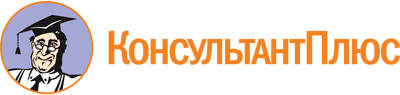 Постановление Правительства РФ от 29.03.2000 N 275
(ред. от 27.09.2021)
"Об утверждении правил передачи детей на усыновление (удочерение) и осуществления контроля за условиями их жизни и воспитания в семьях усыновителей на территории Российской Федерации и Правил постановки на учет консульскими учреждениями Российской Федерации детей, являющихся гражданами Российской Федерации и усыновленных иностранными гражданами или лицами без гражданства"Документ предоставлен КонсультантПлюс

www.consultant.ru

Дата сохранения: 05.09.2022
 Список изменяющих документов(в ред. Постановлений Правительства РФ от 04.04.2002 N 217,от 10.03.2005 N 123, от 11.04.2006 N 210,от 25.04.2012 N 391 (ред. 12.05.2012),от 12.05.2012 N 474, от 04.09.2012 N 882, от 14.02.2013 N 118,от 02.07.2013 N 558, от 22.08.2013 N 725, от 10.02.2014 N 93,от 10.09.2015 N 960, от 02.06.2016 N 497, от 30.12.2017 N 1716,от 09.04.2018 N 427, от 19.12.2018 N 1586, от 14.12.2019 N 1670,от 27.09.2021 N 1627)Список изменяющих документов(в ред. Постановлений Правительства РФ от 04.04.2002 N 217,от 10.03.2005 N 123, от 11.04.2006 N 210,от 25.04.2012 N 391 (ред. 12.05.2012),от 12.05.2012 N 474, от 04.09.2012 N 882, от 14.02.2013 N 118,от 02.07.2013 N 558, от 10.02.2014 N 93, от 10.09.2015 N 960,от 02.06.2016 N 497, от 30.12.2017 N 1716, от 09.04.2018 N 427,от 19.12.2018 N 1586, от 14.12.2019 N 1670, от 27.09.2021 N 1627)Список изменяющих документов(в ред. Постановлений Правительства РФ от 10.03.2005 N 123,от 22.08.2013 N 725, от 19.12.2018 N 1586)